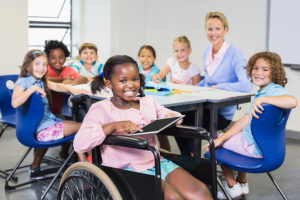 Text 6Pros and Cons of an Inclusion ClassroomPROS OF INCLUSIONProponents of inclusion believe: 1 - They cite research that indicates students with disabilities have performed better on test scores or at the very least no worse, when they stay in regular education classes. 2 - Provides the opportunity for them to learn social skills with their non-disabled peers.  3 - Additionally, these peers will grow to be accepting of human difference. 4 - Pulling students out of regular classrooms denies them access to the same   curriculum offered to their peers. 5 - The stigma is avoided when all students are educated in the same classroom. 6 - People with disabilities should be viewed as a minority group and therefore deserve the legal protection that other minorities enjoy. CONS OF INCLUSION Opponents of inclusion believe: 1-General educators face enough challenges in teaching an increasingly diverse population of “regular education” children. Adding students with special needs into an already over-burdened system lessens the effectiveness of the education all students receive. 2- Students with special needs face added stress and pressure in regular education classrooms because they may directly compare themselves and their classroom performance to their non-disabled peers.3- Support for inclusion stems from it being a less expensive, as opposed to more effective method of serving students with special needs.